О внесении изменений в Положение о комиссии по соблюдению требований к служебному поведению  муниципальных служащих органов местного самоуправления муниципального образования «Муниципальный округ Можгинский район Удмуртской Республики» и урегулированию конфликта интересов, утвержденное решением Совета депутатов муниципального образования «Муниципальный округ Можгинский район Удмуртской Республики от 18 мая 2022 года № 7.8          В соответствии с  Указом Главы Удмуртской Республики от 26 февраля 2024 года № 52 «О внесении изменений в Указ Главы Удмуртской Республики от 24 марта 2015 года № 58 «О комиссиях по соблюдению требований к служебному поведению государственных гражданских служащих Удмуртской республики и урегулированию конфликта интересов» и руководствуясь Уставом муниципального образования «Муниципальный округ Можгинский район Удмуртской Республики»,      СОВЕТ  ДЕПУТАТОВ РЕШИЛ:       1. Внести в   Положение о комиссии по соблюдению требований к служебному поведению  муниципальных служащих органов местного самоуправления муниципального образования «Муниципальный округ Можгинский район Удмуртской Республики» и урегулированию конфликта интересов, утвержденное решением Совета депутатов муниципального образования «Муниципальный округ Можгинский район Удмуртской Республики от 18 мая 2022 года № 7.8 (далее - Положение) следующие изменения:      1) пункт 1 части 3 изложить в следующей редакции:          «1) в обеспечении соблюдения  муниципальными служащими органов местного самоуправления муниципального образования «Муниципальный округ Можгинский район Удмуртской Республики» (далее - муниципальные служащие) ограничений и запретов, требований о предотвращении или об урегулировании конфликта интересов, исполнения обязанностей, установленных Федеральным законом "О противодействии коррупции", другими федеральными законами в целях противодействия коррупции (далее - требования к служебному поведению и (или) требования об урегулировании конфликта интересов);»;      2) пункт «а» части 7 изложить в следующей редакции:            «а) Глава района (председатель комиссии), руководитель аппарата Администрации района (заместитель председателя комиссии), начальник Управления документационного и правового обеспечения, ответственный за работу по профилактике коррупционных и иных правонарушений (секретарь комиссии), юрисконсульт и другие муниципальные служащие структурных подразделений органа местного самоуправления;»;      3) по тексту Положения слова «отдел организационно-кадровой и правовой работы» заменить словами «Управление документационного и правового обеспечения»;       4) часть 15 дополнить пунктом 6 следующего содержания:          «6) уведомление муниципального служащего о возникновении не зависящих от него обстоятельств, препятствующих соблюдению требований к служебному поведению и (или) требований об урегулировании конфликта интересов.»;         5) часть 19 изложить в следующей редакции:          «19. Уведомление, указанное в подпункте г) пункта 2 и пункта 6 части 15 настоящего Положения, рассматривается Управлением документационного и правового обеспечения, которое осуществляет подготовку мотивированного заключения по результатам рассмотрения уведомления.»;        6) в части 20 слова «При подготовке мотивированного заключения по результатам рассмотрения обращения, указанного в подпунктах а) и б) пункта 2 части 15 настоящего Положения, или уведомлений, указанных подпункт г) пункта 2 части 15   настоящего Положения, должностные лица отдела организационно – кадровой и правовой работы» заменить словами «При подготовке мотивированного заключения по результатам рассмотрения обращения, указанного в подпунктах а) и б) пункта 2  части 15 настоящего Положения, или уведомлений, указанных подпункт г) пункта 2 и пункта 6 части 15   настоящего Положения, должностные лица Управления документационного и правового обеспечения»;       7) в части 21:         пункт первый  изложить в следующей редакции:         «1) информацию, изложенную в обращениях или уведомлениях, указанных в  подпункте «а» и «г» пункта 2, пунктах 5  и 6 части 15 настоящего Положения.»;          пункт третий изложить в следующей редакции:           «3) мотивированный вывод по результатам предварительного рассмотрения обращений и уведомлений, указанных в подпункте «а»  и «г» пункта 2,  пунктах 5 и 6 части 15 настоящего Положения, а также рекомендации для принятия одного из решений в соответствии с пунктами 32,33,35, 37.1 настоящего Положения или иного решения.»;        8) в части 25 слова «в пункте 5 части 15» заменить словами «в пунктах 5 и 6 части 15»;        9) в части 26 слова  «с пунктом 2 части 15» заменить словами « с пунктами 2 и 6 части 15»;         10) в пункте «а» части 27 слова «пункта 2 части 15» заменить словами «»пунктами 2 и 6 части 15»;          11) дополнить частью 37.1 следующего содержания:            «37.1. По итогам рассмотрения вопроса, указанного в пункте 6 части 15 настоящего Положения, комиссия принимает одно из следующих решений:              1) признать наличие причинно-следственной связи между возникновением не зависящих от муниципального служащего обстоятельств и невозможностью соблюдения им требований к служебному поведению и (или) требований об урегулировании конфликта интересов;              2) признать отсутствие причинно-следственной связи между возникновением не зависящих от муниципального служащего обстоятельств и невозможностью соблюдения им требований к служебному поведению и (или) требований об урегулировании конфликта интересов.»;           12) часть 38 изложить в следующей редакции:       «38. По итогам рассмотрения вопросов, указанных в пунктах 1, 2, 4, 5 и 6 части 15 настоящего Положения, при наличии к тому оснований комиссия может принять иное решение, чем это предусмотрено частями 30-37.1 настоящего Положения. Основания и мотивы принятия такого решения должны быть отражены в протоколе заседания комиссии.».         2. Опубликовать настоящее решение в Собрании муниципальных правовых актов муниципального образования «Муниципальный округ Можгинский район Удмуртской Республики» и в информационно-телекоммуникационной сети «Интернет» на официальном сайте  муниципального образования «Муниципальный округ Можгинский район Удмуртской Республики». Председатель Совета депутатов муниципального образования      		                             «Муниципальный округ Можгинский районУдмуртской Республики»                                                     Г. П. КорольковаГлава муниципального образования «Муниципальный округ Можгинский районУдмуртской Республики»                                                          А. Г. Васильев        г. Можга3 апреля 2024 года         № ____Проект вносит:Руководитель аппарата Администрации района                                                    Т. В. НикифороваСогласовано:Председатель Совета депутатов муниципального образования      		                             «Муниципальный округ Можгинский районУдмуртской Республики»                                                                                      Г. П. КорольковаГлава муниципального образования «Муниципальный округ Можгинский районУдмуртской Республики»                                                                                          А. Г. ВасильевНачальник отдела организационной и правовой работы – юрисконсульт                                                                                              Е. С. МаксимоваПОЯСНИТЕЛЬНАЯ ЗАПИСКАк проекту решения Совета депутатов муниципального образования «Муниципальный округ Можгинский район Удмуртской Республики»«О внесении изменений в Положение о комиссии по соблюдению требований к служебному поведению  муниципальных служащих органов местного самоуправления муниципального образования «Муниципальный округ Можгинский район Удмуртской Республики» и урегулированию конфликта интересов, утвержденное решением Совета депутатов муниципального образования «Муниципальный округ Можгинский район Удмуртской Республики от 18 мая 2022 года № 7.8»       Данный проект решения Совета депутатов муниципального образования «Муниципальный округ Можгинский район Удмуртской Республики» разработан в соответствии с Указом Главы Удмуртской Республики от 26 февраля 2024 года № 52 «О внесении изменений в Указ Главы Удмуртской Республики от 24 марта 2015 года № 58 «О комиссиях по соблюдению требований к служебному поведению государственных гражданских служащих Удмуртской республики и урегулированию конфликта интересов», а также  в целях совершенствования организации деятельности в области противодействия коррупции.Руководитель аппарата Администрации района                                         Т. В. НикифороваСРАВНИТЕЛЬНЫЙ АНАЛИЗк проекту решения Совета депутатов муниципального образования «Муниципальный округ Можгинский район Удмуртской Республики»«О внесении изменений в Положение о комиссии по соблюдению требований к служебному поведению  муниципальных служащих органов местного самоуправления муниципального образования «Муниципальный округ Можгинский район Удмуртской Республики» и урегулированию конфликта интересов, утвержденное решением Совета депутатов муниципального образования «Муниципальный округ Можгинский район Удмуртской Республики от 18 мая 2022 года № 7.8»СОВЕТ  ДЕПУТАТОВМУНИЦИПАЛЬНОГО ОБРАЗОВАНИЯ«МУНИЦИПАЛЬНЫЙ ОКРУГ МОЖГИНСКИЙ РАЙОН УДМУРТСКОЙ РЕСПУБЛИКИ»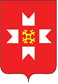 «УДМУРТ ЭЛЬКУНЫСЬ МОЖГА  ЁРОС МУНИЦИПАЛ ОКРУГ» МУНИЦИПАЛ КЫЛДЫТЭТЫСЬДЕПУТАТЪЕСЛЭН КЕНЕШСЫСтатья, частьДействующая редакцияПредлагаемая  редакция пункт 1 части 31) в обеспечении соблюдения  муниципальными служащими органов местного самоуправления муниципального образования «Муниципальный округ Можгинский район Удмуртской Республики» (далее - муниципальные служащие) ограничений и запретов, требований о предотвращении или урегулировании конфликта интересов, а также в обеспечении исполнения ими обязанностей, установленных Федеральным законом "О противодействии коррупции", другими федеральными законами (далее - требования к служебному поведению и (или) требования об урегулировании конфликта интересов);1) в обеспечении соблюдения  муниципальными служащими органов местного самоуправления муниципального образования «Муниципальный округ Можгинский район Удмуртской Республики» (далее - муниципальные служащие) ограничений и запретов, требований о предотвращении или об урегулировании конфликта интересов, исполнения обязанностей, установленных Федеральным законом "О противодействии коррупции", другими федеральными законами в целях противодействия коррупции (далее - требования к служебному поведению и (или) требования об урегулировании конфликта интересов)пункт «а» части 7а) Глава района (председатель комиссии), руководитель аппарата Администрации, ответственный за работу по профилактике коррупционных и иных правонарушений (далее – руководитель аппарата), начальник отдела организационно-кадровой и правовой работы (секретарь комиссии), заместитель начальника отдела организационно-кадровой и правовой работы, других структурных подразделений органа местного самоуправления, определяемые Главой района;а) Глава района (председатель комиссии), руководитель аппарата Администрации района (заместитель председателя комиссии), начальник Управления документационного и правового обеспечения, ответственный за работу по профилактике коррупционных и иных правонарушений (секретарь комиссии), юрисконсульт и другие муниципальные служащие структурных подразделений органа местного самоуправления;По тексту Положенияотдел организационно-кадровой и правовой работыУправление документационного и правового обеспечениячасть 15 дополнить пунктом 66) уведомление муниципального служащего о возникновении не зависящих от него обстоятельств, препятствующих соблюдению требований к служебному поведению и (или) требований об урегулировании конфликта интересов.Часть 1919. Уведомление, указанное в подпункт г) пункта 2 части 15 настоящего Положения, рассматривается отделом организационно – кадровой и правовой работы, которое осуществляет подготовку мотивированного заключения по результатам рассмотрения уведомления.19. Уведомление, указанное в подпункте г) пункта 2 и пункта 6 части 15 настоящего Положения, рассматривается Управлением документационного и правового обеспечения, которое осуществляет подготовку мотивированного заключения по результатам рассмотрения уведомления.Часть 20При подготовке мотивированного заключения по результатам рассмотрения обращения, указанного в подпунктах а) и б) пункта 2 части 15 настоящего Положения, или уведомлений, указанных подпункт г) пункта 2 части 15   настоящего Положения, должностные лица отдела организационно – кадровой и правовой работыПри подготовке мотивированного заключения по результатам рассмотрения обращения, указанного в подпунктах а) и б) пункта 2  части 15 настоящего Положения, или уведомлений, указанных подпункт г) пункта 2 и пункта 6 части 15   настоящего Положения, должностные лица Управления документационного и правового обеспеченияПункт 1 части 21 1) информацию, изложенную в обращениях или уведомлениях, указанных в  подпункте «а» и «г» пункта 2 и пункте 5 части 15 настоящего Положения;информацию, изложенную в обращениях или уведомлениях, указанных в  подпункте «а» и «г» пункта 2, пунктах 5  и 6 части 15 настоящего Положения.Пункт 3 части 21 3) мотивированный вывод по результатам предварительного рассмотрения обращений и уведомлений, указанных в подпункте «а»  и «г» пункта 2  и пункте 5 части 15 настоящего Положения, а также рекомендации для принятия одного из решений в соответствии с пунктами 32,33,35 настоящего Положения или иного решения.3) мотивированный вывод по результатам предварительного рассмотрения обращений и уведомлений, указанных в подпункте «а»  и «г» пункта 2,  пунктах 5 и 6 части 15 настоящего Положения, а также рекомендации для принятия одного из решений в соответствии с пунктами 32,33,35, 37.1 настоящего Положения или иного решения.Часть 2525. Уведомление, указанное в пункте 5 части 15 настоящего Положения рассматривается на очередном (плановом) заседании комиссии.25. Уведомление, указанное в пунктах 5 и 6 части 15 настоящего Положения рассматривается на очередном (плановом) заседании комиссии.Часть 27а) если в обращении, заявлении или уведомлении, предусмотренных пункта 2 части 15 настоящего Положения, не содержится указания о намерении муниципального служащего или гражданина лично присутствовать на заседании комиссии;а) если в обращении, заявлении или уведомлении, предусмотренных пунктами 2 и 6 части 15 настоящего Положения, не содержится указания о намерении муниципального служащего или гражданина лично присутствовать на заседании комиссии;дополнить частью 37.137.1. По итогам рассмотрения вопроса, указанного в пункте 6 части 15 настоящего Положения, комиссия принимает одно из следующих решений:              1) признать наличие причинно-следственной связи между возникновением не зависящих от муниципального служащего обстоятельств и невозможностью соблюдения им требований к служебному поведению и (или) требований об урегулировании конфликта интересов;              2) признать отсутствие причинно-следственной связи между возникновением не зависящих от муниципального служащего обстоятельств и невозможностью соблюдения им требований к служебному поведению и (или) требований об урегулировании конфликта интересов.Часть 3838. По итогам рассмотрения вопросов, указанных в пунктах 1, 2, 4 и 5 части 15 настоящего Положения, при наличии к тому оснований комиссия может принять иное решение, чем это предусмотрено частями 30-37 настоящего Положения. Основания и мотивы принятия такого решения должны быть отражены в протоколе заседания комиссии.38. По итогам рассмотрения вопросов, указанных в пунктах 1, 2, 4, 5 и 6 части 15 настоящего Положения, при наличии к тому оснований комиссия может принять иное решение, чем это предусмотрено частями 30-37.1 настоящего Положения. Основания и мотивы принятия такого решения должны быть отражены в протоколе заседания комиссии.